Meeting was opened at Present: Steve Kyme, Susie Ormonde, Leo Cerda, Ian T, Ian P, Damian Barton, Brendan Apologies: Brooksey, Paul, Should be noted that Jay Diemert has resigned his position on the committee effective immediatelyDeclarations of Interest: None
Previous Minutes: Damain accepted and seconded by Ian ThwaitesBusiness arising from previous minutes :Leo was informed that MRORCA was not successful in obtaining the grant from the Shire for the XCO event. He has been encouraged to apply for 21/22 financial yearNo news from Brooksey regarding liaising with DBCA and C2C. We are assuming the event organisers have already submitted their permit to hold the event. Susie has tried to communicate with Race Director Committee Reports:Chairperson’s report Damian reported on him meeting with DBCA, which Steve, Cane and Ben attended.Approval has been given in principle to MRORCA signs at the top of each trail. Steve to provide concept to Ian P and Bec then submit to DBCA for approval. DBCA to  installConsider QR codes/MRORCA contact/trail forks link etc/donations etcFurther discussions needed around suitability of trail sponsors. DBCA would need to approve anyway as land managers. Need to determine how we sell sponsorshipsNeed to determine what the sponsor gets in return. Suggestions have been made regarding advertising on MRORCA socials. More discussion needed here.Need to determine the value each trail has.Decided to start with Woodidjup trails – previously Compartment 10 – 6 in totalFluid, Big Pine, Pugsley, Line Manager, Paper trail and Bender – all gold tier Contracts would be signed between MRORCA and SponsorDamian is very close to finishing the package. Should be brought to the next meeting.Trail adoption still being considered for club members who wish to take on the role of maintaining trails. Must register with DBCA as a volunteer. Induction day may be necessary down the track.Damo and Steve to discuss with Nick Radice who will take control of this aspect of trail maintenance/dig daysTreasurer’s reportCash management account balance	$10,361.67Business Extra account balance	$32,251.20Invoice still to be sent to DBCA for annual trail maintenance as per Trail Adoption Agreement. Susie to check of invoice is inclusive or exclusive of GST.Events report - XCO wrap up Event was very well received. Congratulations to Leo and all other MRORCA volunteers for making the day such a success.Leo is to invoice for his role as Race Director$434 cash was handed to Susie to deposit. This was collected as donations for trail maintenance on top of those taken with registrations – ($272) Total donations taken from XCO event $706Leo to forward spread sheet on all expenses/revenue now that all receipts and invoices are inLeo did comment that the amount raised did not really reflect the amount of work it took Questioned other events could be more lucrativeC2C – Susie sent an email but as yet no response from Race Director.No response to Susie’s email from Brooksey. Susie to follow up again with bothWAGE – Contact Steve regarding use of new Pines trails and whether they will be sanctioned by thenWebsite updateStill requiring content to Sarah/BecLeo explained how to and will ask Sarah to email individuals with what currently appears in their sectionsAll content now assignedAgreed to hold off on “Find your ride” until later dateDeadline of June 30 for all contentMeeting closed 7.30pm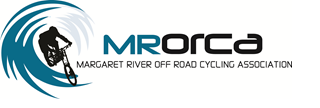  Minutes of General MeetingJune 17th 2021